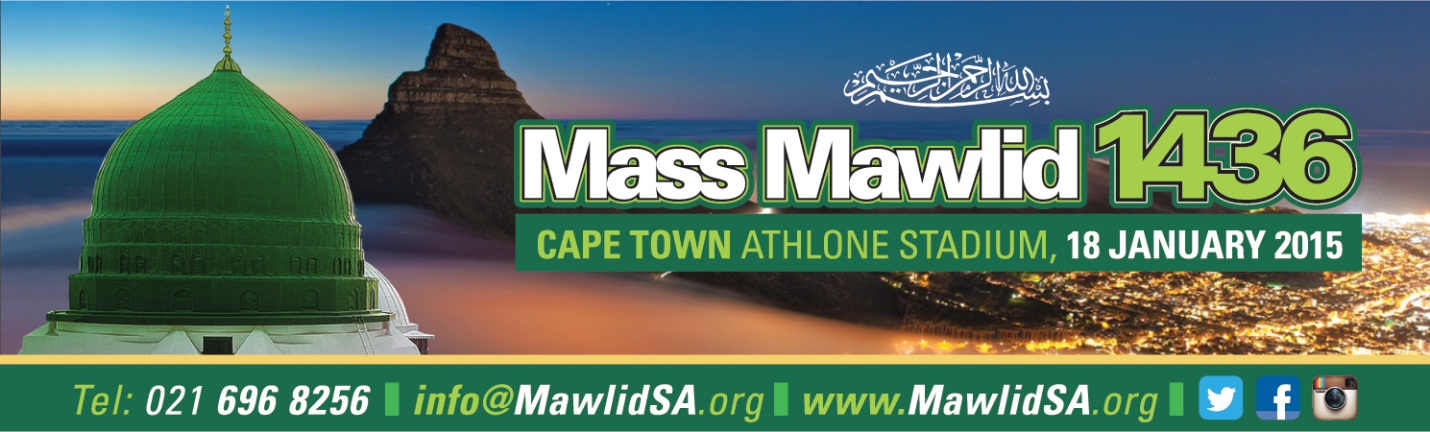 MAWLIDSA 1436 PROGRAM18 JANUARY 2015

*****************************************************************************116h00 – 16h10 		MC Welcome  					Shaykh Abdurahmaan Alexander/Shaykh Fakhruddin Owaisi 16h10 – 16h20 		Qira ah – Quarie Tahir Levy/Quarie Qaaed Davids16h20 	Asr Athaan – Moulana Ahmed Tahier Mohamed16h30	Asr Salaah (Imam – Shaykh Afeefuddin Al Jailani) foll by Zikr16h45 – 17h00	La Illaha illallaah (Hf Yusuf Khan + Sidi Safdar Aswatul Madina)17h00 – 17h20	1st Riwayat Barzanji Led by Azzawiyyah plus Men/Women Mawlid Jamaahs (collectively)17h20 – 17h35	Welcome (MawlidSA + CCT)15 minutes(Nabewiyya and Mayor)17h35 – 17h50	Qasida Group(Ijaaz)17h50 – 18h10		Lecture Shaykh Babikir Ahmed Babikir (20 Mins)18h10 – 19h00		Qasida Burdah – Ba Alawi Group MC 				MC handover from Shaykh Alexander to Shaykh Fakhruddin19h05 – 19h25		Sh Afeefuddin Al Jailani (20 mins)
19h25 – 19h50		2nd/3rd Riwayat Barzanji by Azzawia and Mawlid Jamaahs19h40 – 20h00		Naseehah by the Haakim of Cape Town(Shaykh Seraj Hendricks)AFTER MAGHRIB PROGRAMME20h02 - 			Athaan – Shaykh Faizel Firfery			 	Salaah – Shaykh Muhammad Moerat


20h20 - 20h35 		Qasidah(Anwarul Madina) – Immediately after Salaah20h35 – 21h00		Sh Muhammad bin Yahya al Ninowy  - Shama’il  21h00 – 21h10		Mawlid Special Remarks (Shaykh Bin Omar)21h10 – 21h15		Vote of Thanks:  Hafith Mahmood Khatib 
21h15     			4th Riwayat Barzanji and Ashraqal led by Azzawiya				And all Mawlid JamnaahsCLOSING DUA AND ESHA SALAAH IN JAMAAH



